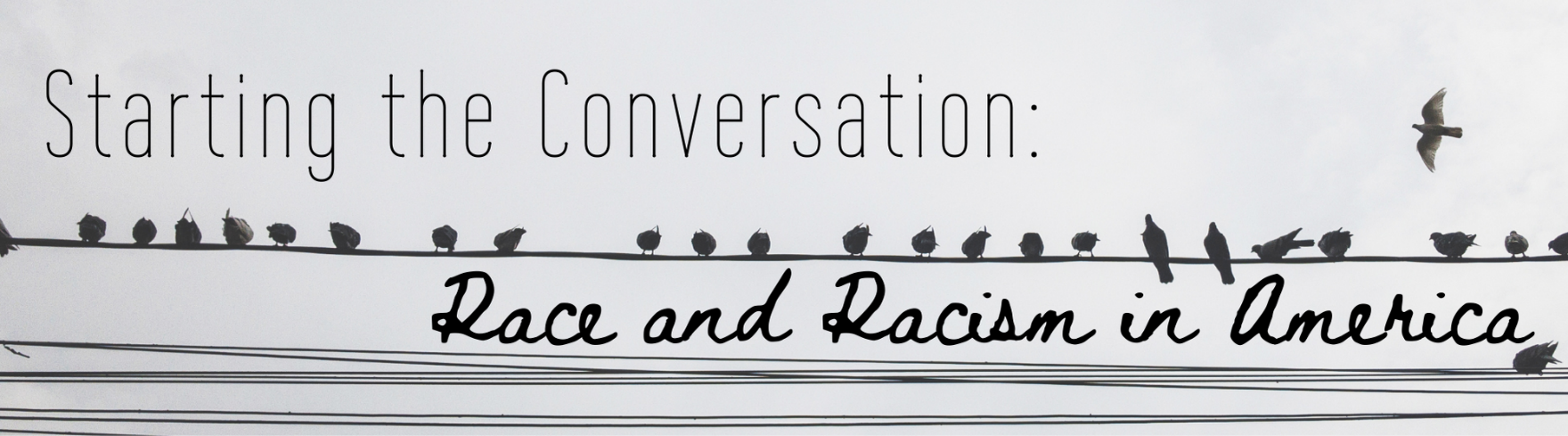 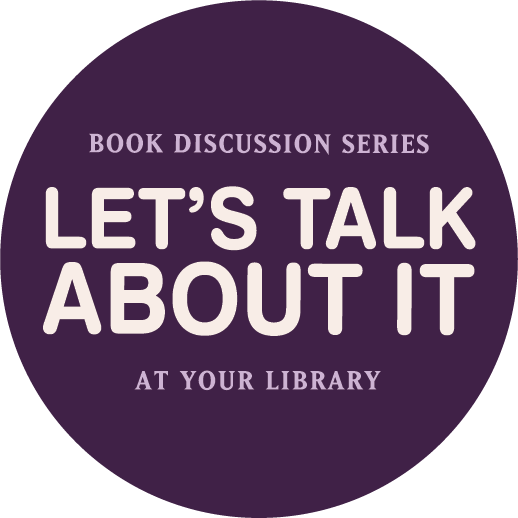 Program InformationMM/DD/YYYY, 00:00Book Title #1MM/DD/YYYY, 00:00Book Title #2MM/DD/YYYY, 00:00Book Title #3Library InformationLibrarywebsite.comemail@librarywebsite.com(208) xxx-xxxx12345 Library StreetLibrary Town, ID XXXXXProgram InformationMM/DD/YYYY, 00:00Book Title #1MM/DD/YYYY, 00:00Book Title #2MM/DD/YYYY, 00:00Book Title #3Library InformationLibrarywebsite.comemail@librarywebsite.com(208) xxx-xxxx12345 Library StreetLibrary Town, ID XXXXXProgram InformationMM/DD/YYYY, 00:00Book Title #1MM/DD/YYYY, 00:00Book Title #2MM/DD/YYYY, 00:00Book Title #3Library InformationLibrarywebsite.comemail@librarywebsite.com(208) xxx-xxxx12345 Library StreetLibrary Town, ID XXXXXProgram InformationMM/DD/YYYY, 00:00Book Title #1MM/DD/YYYY, 00:00Book Title #2MM/DD/YYYY, 00:00Book Title #3Library InformationLibrarywebsite.comemail@librarywebsite.com(208) xxx-xxxx12345 Library StreetLibrary Town, ID XXXXX